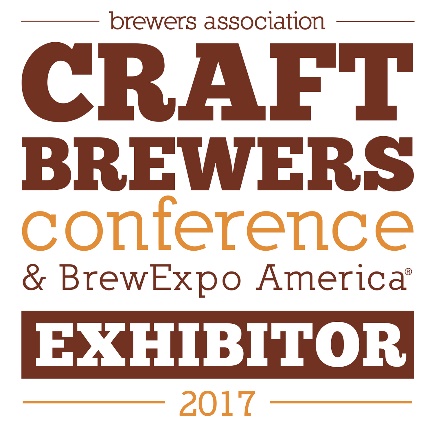 NO CHARGE INVOICEHOLD FOR 2017 CBCDonated BrandsAmount Due: $0.00 USDBrewery NameContactPhone #Brand NameContainer (Please Circle)Quantity of Cases or Kegs Sent    Keg         Bottle/Can    Keg         Bottle/Can    Keg         Bottle/Can    Keg         Bottle/Can    Keg         Bottle/Can